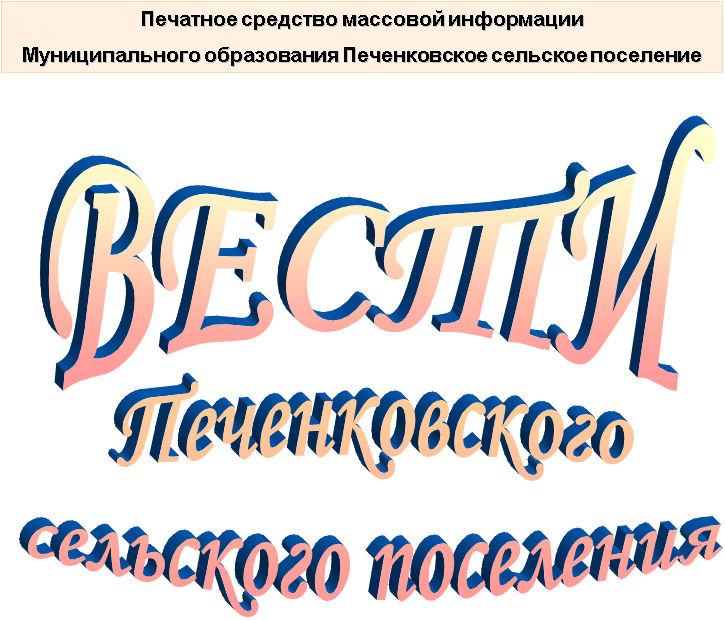 СОВЕТ ДЕПУТАТОВ ПЕЧЕНКОВСКОГО СЕЛЬСКОГО ПОСЕЛЕНИЯРЕШЕНИЕот  28.07.2023 г.          № 23О внесении изменений в решение Совета депутатов Печенковского сельского поселения от 27.06.2019 №11 "Об установлении размера должностного оклада Главы муниципального образования Печенковское сельское поселение, а также размеров ежемесячных и иных дополнительных выплат и порядка их осуществления"В соответствии с постановлением Администрации Смоленской области от 14.07.2023 №395 «О внесении изменений в постановление Администрации Смоленской области от 08.10.2014 №691» Совет депутатов Печенковского сельского поселения  РЕШИЛ:      1. Внести в решение Совета депутатов Печенковского сельского поселения от 27.06.2019 №11 "Об установлении размера должностного оклада Главы муниципального образования Печенковское сельское поселение, а также размеров ежемесячных и иных дополнительных выплат и порядка их осуществления" следующие изменения:      в Приложении №1 таблицу "Размер должностного оклада Главы муниципального образования Печенковское сельское поселение" изложить в новой редакции:2. Настоящее решение вступает в силу со дня его подписания Главой муниципального образования Печенковское сельское поселение и подлежит опубликованию в печатном средстве массовой информации муниципального образования Печенковское сельское поселение «Вести Печенковского сельского поселения», а также  размещению на официальном сайте муниципального образования Печенковское сельское поселение в информационно-телекоммуникационной сети «Интернет»   и распространяется на правоотношения, возникшие с 01 июля 2023 года.Глава муниципального образования Печенковское сельское поселение                                                                   Р.Н.СвистоСОВЕТ ДЕПУТАТОВ ПЕЧЕНКОВСКОГО СЕЛЬСКОГО ПОСЕЛЕНИЯ РЕШЕНИЕот       28.07.2023  г.          № 24О внесении изменений в решение Совета депутатов Печенковского сельского поселения от 13.01.2020   № 1"О размерах должностных окладов, дополнительных выплат муниципальных служащих в муниципальном образовании Печенковское сельское поселение и порядке их осуществления"В соответствии с постановлением Администрации Смоленской области от 14.07.2023 №395 «О внесении изменений в постановление Администрации Смоленской области от 08.10.2014 №691» ,Совет депутатов Печенковского сельского поселенияРЕШИЛ:	1. Внести в решение Совета депутатов Печенковского сельского поселения от 13.01.2020 №1 "О размерах должностных окладов, дополнительных выплат муниципальных служащих в муниципальном образовании Печенковское сельское поселение и порядке их осуществления" следующие изменения:Приложение №1 изложить в новой редакции:Приложение №1к решению Совета депутатовПеченковского сельского поселенияот   13.01.2020  г.   № 1Размеры должностных окладов муниципальных служащих в муниципальном образовании Печенковское сельское поселениеДолжностные оклады муниципальных служащих в муниципальном образовании Печенковское сельское поселение устанавливаются в соответствии с группами по оплате труда, установленными  в Приложении №2 к постановлению Администрации Смоленской области от 08.10.2014 №691 «Об установлении нормативов формирования расходов на оплату труда депутатов, выборных должностных лиц местного самоуправления, осуществляющих свои полномочия на постоянной основе, муниципальных служащих» (актуальная редакция), в процентах от базовой суммы, установленной ч.11 ст.8 закона Смоленской области от 03.05.2005 №29-з «О государственных должностях Смоленской области и о государственной гражданской службе Смоленской области» (далее также – базовая сумма) в следующих  размерах:2. Настоящее решение вступает в силу со дня его подписания Главой муниципального образования Печенковское сельское поселение и подлежит опубликованию в печатном средстве массовой информации муниципального образования Печенковское сельское поселение «Вести Печенковского сельского поселения», а также  размещению на официальном сайте муниципального образования Печенковское сельское поселение в информационно-телекоммуникационной сети «Интернет»   и распространяется на правоотношения, возникшие с 01 июля 2023 годаГлава муниципального образования    Печенковское сельское  поселение                                                                 Р.Н.СвистоНаименование должностиРазмер должностного оклада в соответствии с группой по оплате  трудаГлава муниципального образования Печенковское сельское поселение 8759Наименование должностиРазмер должностного оклада в соответствии с группой по оплате  трудаГлавный специалист4314Ведущий специалист  3896Специалист I категории  3466Печатное средство массовой информации «Вести Печенковского сельского поселения» №14(163) 20 октября 2023 года.Тираж 10 экз. Распространяется бесплатноУчредители:Совет депутатов Печенковского сельского поселения, Администрация Печенковского сельского поселенияНаш адрес:216286 Смоленская область Велижский район   д. ПеченкиТелефон- 8(48132)2-53-47; Факс- 8(48132)2-53-47E-mail: pechenki@rambler.ruНомер подготовили: Свисто Р.Н., Захарова А.Н.Номер подготовили: Свисто Р.Н., Захарова А.Н.Номер подготовили: Свисто Р.Н., Захарова А.Н.